Commit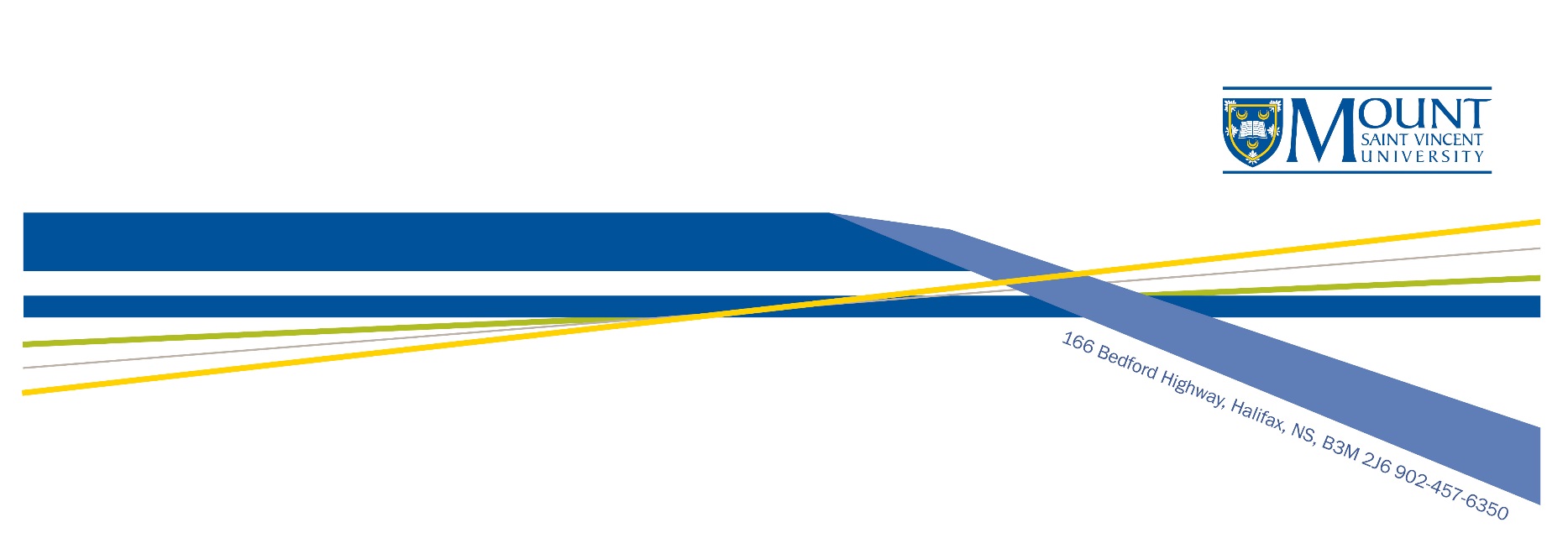 An unanticipated research event is generally any unintended occurrence(s) during the course of the research that had, or may have, an impact on participants. This includes, but is not limited to, confidentiality breaches, complaints, violation of approved protocols, or unfavourable participant reactions. The principal investigator or faculty supervisor (in the case of student research) has an obligation to promptly report to the Chair of the UREB any unexpected events that occur during the conduct of research. The principal investigator or faculty supervisor must submit the completed Unanticipated Research Event Report within five (5) business days of the incident. Please note: For events that include privacy breaches that may compromise participants’ confidentiality or anonymity, researchers must submit REB.FORM. 015 within one (1) business day.  All privacy breaches reported to the UREB will be sent to the MSVU FOIPOP Officer for investigation.Submission Process: Researchers are asked to submit the application electronically only to ethics@msvu.ca Please note that recruitment and data collection may not begin until a certificate of Research Ethics Clearance has been issued.Researchers may only use letters and/or numbers for file names and refrain from using any special characters (e.g., #; &; etc.). All documents must be clearly labeled and reflect how they are referenced in the application.Note - a maximum of 2 attachments are permitted for submission– the application (1) and the combined appendices (2) Application packages shall only be accepted in the form of Word documents (*.doc or *.docx) or Portable Document Format (*.pdf) For details on specific submission criteria, please see Guidance Documents:REB.INFO.401 – Faculty & StaffREB.INFO.402 – Graduate StudentsREB.INFO.403 – Undergraduate StudentsFor UREB Use OnlyAcknowledgement: The University Research Ethics Board wishes to extend its appreciation to the Research Ethics Board(s) at Saint Mary’s University, University of Ottawa and McGill University for permission to embed several aspects of their ethics applications into this current UREB iteration.Section A – Report InformationSection A – Report InformationResearch Ethics Clearance File #Date of this ReportReported Completed byDate of the Unanticipated Event:Title of Research Study (if different from REB file)Principal Investigator or Nominated Principal Investigator (see REB.INFO.001 for definitions) - if different from #3 aboveEmail Address (MSVU email only)Telephone Number*Please provide your supervisor’s or MSVU Faculty Sponsor’s information below (if applicable)*Please provide your supervisor’s or MSVU Faculty Sponsor’s information below (if applicable)Supervisor:Supervisor’s Email (MSVU email only)Supervisor’s Telephone NumberSection B – Unanticipated Event InformationSection B – Unanticipated Event InformationPlease describe the nature of the unanticipated event (attach any relevant documentation to this report).Please describe the nature of the unanticipated event (attach any relevant documentation to this report).Did this event occur to a participant enrolled in your study?Yes	NoWas the event directly related to a procedure of the study?  Yes	NoIf no, please describe below:Is the event beyond that which is described in the “Risks” section of the ethics application and in the information Letter/consent Form?  Yes	NoIs this type of event likely to occur again?  Yes	NoDescribe the event, including details on the physical, emotional, or psychological impact of the unanticipated event.Describe the actions taken following the identification of the unanticipated event. How was the situation resolved?Is there any plan for follow up contact?Yes	NoPlease explain your response below.Should any changes be made to the study as a result of this event in order to reduce or eliminate risk to participants?Yes	NoIf yes, please attach all relevant documentation to this report and indicate below what changes have been made:Should the Information Letter, Consent Form, or consent procedures be amended in light of this event?Yes	NoIf yes, please attach the modified letter or form to this report and indicate below what changes have been made:Should this event be reported to other parties (e.g., sponsors, funding agencies, PHAC)Yes	NoIf yes, please explain your response below.Section C – Signature and AgreementSection C – Signature and AgreementSection C – Signature and AgreementMy/Our signature(s) below confirms that the above information is correct, up-to-date, and that no unapproved procedures were used in this study. All events (adverse, unanticipated, privacy breaches) have been reported to the UREB.  My/Our signature(s) below confirms that the above information is correct, up-to-date, and that no unapproved procedures were used in this study. All events (adverse, unanticipated, privacy breaches) have been reported to the UREB.  My/Our signature(s) below confirms that the above information is correct, up-to-date, and that no unapproved procedures were used in this study. All events (adverse, unanticipated, privacy breaches) have been reported to the UREB.  Signature of person completing this reportName: Date: Faculty Supervisor or MSVU Sponsor (if required)In the case of student research, as Faculty Supervisor, my signature below indicates that I have read and approved the application and proposal, deem the project scientifically valid and worthwhile, and agree to provide continuing and thorough supervision of the student(s). I will ensure that the level of risk inherent to the project is balanced by the level of research experience that the student researcher has. I will provide appropriate oversight to ensure that the research will be conducted in accordance with MSVU UREB's policies/procedures and that it adheres to this cleared protocol and consenting process.Faculty Supervisor or MSVU Sponsor (if required)In the case of student research, as Faculty Supervisor, my signature below indicates that I have read and approved the application and proposal, deem the project scientifically valid and worthwhile, and agree to provide continuing and thorough supervision of the student(s). I will ensure that the level of risk inherent to the project is balanced by the level of research experience that the student researcher has. I will provide appropriate oversight to ensure that the research will be conducted in accordance with MSVU UREB's policies/procedures and that it adheres to this cleared protocol and consenting process.Faculty Supervisor or MSVU Sponsor (if required)In the case of student research, as Faculty Supervisor, my signature below indicates that I have read and approved the application and proposal, deem the project scientifically valid and worthwhile, and agree to provide continuing and thorough supervision of the student(s). I will ensure that the level of risk inherent to the project is balanced by the level of research experience that the student researcher has. I will provide appropriate oversight to ensure that the research will be conducted in accordance with MSVU UREB's policies/procedures and that it adheres to this cleared protocol and consenting process.Signature of Faculty SupervisorName of Faculty SupervisorDateAction Required:   Yes	 NoDetails of Action Taken:Details of Follow-up Action: